THIRD DISTRICTAMERICAN LEGION AUXILIARYDEPARTMENT OF NEBRASKASEPTEMBER 2022 NEWSLETTERWelcome to the Third District network.  This newsletter is yours so if you have something to share be sure to transmit to me by the 20th of the month.  The District lost great members in Gene, Jan and Dana Twiford, Laurel NE, due to tragic events. Please keep the family in thought and prayers.  They are dearly missed. August 4, 2022CALENDAR OF EVENTSCounty Presidents let me know when you have your meeting.  Those Unit members serving as County Presidents please email me your contact data.  Each County must have a County President even if you do not hold County meetings.  I am heading to Cuming County meeting in West Point on Sept. 14.  Thanks ladies!***Department Legion Commander Don Suchy, Department Auxiliary President Vicki Ozenbaugh, & Detachment SONs Commander Chris Casey will host a Leadership Workshop for their respective groups on Saturday, October 1, 2022 at Seward NE.  Their Homecoming banquet will be that evening.  Watch for updates.  All members are encouraged to attend.  Details were in the Dept. July newsletter & recent STAR issue this week.***Third District American Legion Family fundraiser will be at Tekamah on Sunday, October 30, 2022 and will be hosted by the Posts and Units in Burt County.  Vic Jensen is our contact person for the event.  I believe it will be a soup/sandwich lunch with a silent auction, bake sale and whatever is brought forth for consideration.  Today mark it on your calendar so you can attend.  We will need volunteers at all levels of success. ***National Convention was at Milwaukee WI August 26 – September 1, 2022.  I am home playing catchup. ***Veterans Dollar Days, Thursday, November 3, 2022, Norfolk Veterans Home.  Arrive by 1:30 PM. Third District has been asked to provide 12.5 dozen cookies.  We have 4 dozen offered.  Any homemade cookies will require the member(s) to attend this event.***District Oratorical Speech Contest – Sunday November 6, 2022 at 1:30 PM at the South Sioux City Legion Post 307.  Volunteer your time.***District Spring Convention – Saturday, March 18, 2023 at Winside Auditorium & Legion Post hosted by Wayne County Posts, Units and Squadrons.  Watch for updates. Plan to attend.***District Boys/Girls State Orientation and Junior Law Selection interviews – Sunday, April 16, 2023 at Emerson-Hubbard HS Gym in Emerson. Watch for updates.   Great programs.UNIT MEMBERSHIP CLERKSDO NOT KEEP FUNDS IN YOUR HOME.  Get them to the bank ASAP.  Unit members get your 2023 dues paid this week.  Treat it as your utility or insurance bill, pay it now.Each Unit Membership Card packet should have a yellow form to be filled out and sent or scanned to me ASAP.  Please get this done this week.  Thank you.UNIT PRESIDENT & SECRETARYUnits try your best to collect email addresses for all your members; thus, transmitting your Unit minutes to members becomes easier.  Also when you receive the District newsletter you can forward that to them as well.  When I transmit the newsletter my email address will be in the “TO” line and all others will be BCC (blind copied).  I will not share emails unless given permission to do so by the member.DISTRICT ALA TRAININGI would love to hold a training session in the District to bring all Units up to date on what has changed or stayed the same.  An informed membership is better than one that has unanswered questions or concerns.  If your Unit/County would like to set up a time for this training please let me know.  I presume it would take four hours to go through the process.  If you have information you would like to share or learn about then now is the time to share that with me. Unit Officer Election forms – please complete ASAP and get sent into the Department and send/email me a copy please.DISTRICT ALA PER CAPITA DUES  Please get your Unit checks to the District Treasurer at your earliest convenience. No later than September 15th. You have a couple weeks to meet the deadline. Please contact myself or Adeline Hanel if you have misplaced the chart denoting all Unit dues in D3.THIRD DISTRICT - AMERICAN LEGION AUXILIARYDEPARTMENT OF NEBRASKASTANDING RULEThe Per Capita dues of District 3 shall be fifty cents ($ .50) per member according to the Unit membership as of July 31st of the previous year.  All Units within District 3, American Legion Auxiliary, Department of Nebraska, shall be obligated to payment of their respective Per Capita dues as they are not optional.  (3/14/2015 Winside, NE) Beemer, West Point, WinsidePender & Jackson are paid! Thank you!THIRD DISTRICT PRESIDENT’S PROJECT will be two chairs for the Norfolk Veterans Home pavilion courtyard.  Cost as of March 8, 2022 was $527.85 from Sugar Plum Oak in Norfolk where the Home purchases their items.  Includes 15% discount. There is also a 4’ bench, same style, for $660.45.  Once ordered, it takes about 13 weeks for delivery.  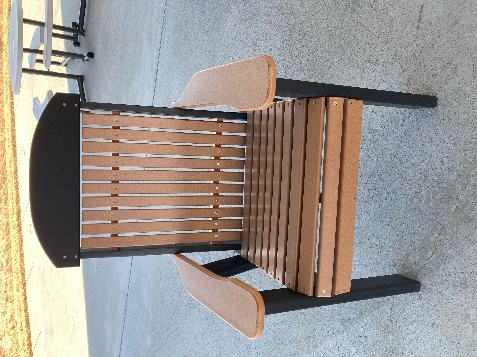 Per Capita Dues and Donations to the Third District President’s Project may be sent to:Adeline Hanel, Treasurer706 East Sherman StreetWest Point NE 68788Make out 2 checks payable to:District 3 ALA TreasurerIn memo section noteD3 Pres Project (on 1 check)Per Capita Dues (on 1 check)Thank you for your generosity.REMEMBER THE COST OF MEMBERSHIP IS NOT AS IMPORTANT AS THE SACRIFICES OUR BELOVED VETERANS GAVE FOR US TO BE ALA MEMBERS!!!The August 2022 Department newsletter needs attention to the program donation sheets.  We have events coming up where the funds need to be sent in by October 1, 2022 to Department.FUTURE ALA DUES INCREASESNebraska ALA dues increase of $2.00 per Senior member was approved at the 2022 Department Convention in Columbus NE June 23-26, 2022.  The dues increase takes effect for the 2024 Membership Campaign.  We are CURRENTLY in the 2023 Membership Campaign. National requested a $6 increase and it passed for 2024 also.  At this time Units need to evaluate what their totals due are for 2023 and what they need to be in 2024.  Discuss this and take action to update your dues, your governing documents and inform your members often. Buy into the PUFL National dues program would save you money before June 2023 rolls around.2023 THEMESNational President Honor Our Veterans Every DayDepartment PresidentNever Forget - Ever HonorThird District PresidentVeterans – Our Soul & InspirationThird District Officers:District President Beverly A. Neel57576 847th RoadWayne NE 68787-7080402 369 0152d3alaprez2224@gmail.com District Vice President/Membership ChairLaura Neel Novak1006 Dakota StreetEmerson NE 68733402 369 0019medtec3@gmail.comDistrict Secretary/TreasurerAdeline Hanel706 East Sherman StreetWest Point, NE 68788402-380-1528kahanel@msn.com